У К Р А Ї Н АТеофіпольська районна радаХмельницької областісьоме скликанняР І Ш Е Н Н Я31 травня 2019 року № 6-28/2019Про безоплатну передачу нерухомого майна зі спільної власності територіальних громад сіл, селищ  Теофіпольського району у комунальну власність територіальної громади Поляхівської сільської ради Теофіпольського району Хмельницької областіРозглянувши рішення Поляхівської сільської ради від 14 травня 2019 року № 1 «Про надання згоди на прийняття майна із спільної власності територіальних громад сіл, селищ Теофіпольського району до комунальної власності Поляхівської сільської ради», звернення Голодриги О.М., директора Теофіпольського територіального центру соціального ослуговування (надання соціальних послуг) від 09 квітня 2019 року № 23-А, керуючись частиною 2 статті 43, частиною 5 статті 60, пунктом 10 розділу V Прикінцевих та перехідних положень Закону України «Про місцеве самоврядування в Україні», районна рада    ВИРІШИЛА:1. Безоплатно передати зі спільної власності територіальних громад сіл, селищ Теофіпольського району у комунальну власність територіальної громади Поляхівської сільської ради Теофіпольського району Хмельницької області нерухоме майно, яке знаходиться на балансі Теофіпольського територіального центру соціального обслуговування (надання соціальних послуг) та розташоване за адресою: Хмельницька область, Теофіпольський район, с. Поляхова, а саме:приміщення по вул. Садова, 5 б, загальною площею 120,2 м2, інвентарний № 10310005, рік введення в експлуатацію – 1976, первісна вартість – 41563,00 грн, залишкова вартість станом на 28 грудня 2018 року – 0,00 грн;приміщення по вул. Садова, 5 в, загальною площею 162,3 м2, інвентарний № 10310006, рік введення в експлуатацію – 1976, первісна вартість – 27429,00 грн, залишкова вартість  станом на 28 грудня 2018 року – 0,00 грн. 2. Доручити Теофіпольському територіальному центру соціального обслуговування (надання соціальних послуг) утворити комісію з передачі будівель, передати ці приміщення відповідно до вимог чинного законодавства та надати в районну раду акт прийому - передачі.3. Контроль за виконанням рішення покласти на постійну комісію районної ради з питань управління комунальною власністю, будівництва, житлово - комунального господарства та підприємництва (голова комісії - Демчук В.В.). Голова районної ради		         	                                                     А. Петринюк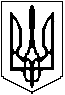 